Κλειστά θα παραμείνουν σήμερα τα ΚΔΑΠ του Δήμου Λαμιέων – Ανοικτά το Δημοτικό Ωδείο και τα Εικαστικά ΕργαστήριαΚλειστά θα παραμείνουν σήμερα Τετάρτη 20 Ιανουαρίου 2016 τα Κέντρα Δημιουργικής Απασχόλησης Παιδιών του Δήμου Λαμιέων.Αντίθετα, τα Εικαστικά Εργαστήρια και το Δημοτικό Ωδείο Λαμίας σήμερα θα λειτουργήσουν κανονικά.                                                                                                                              Από το Γραφείο Τύπου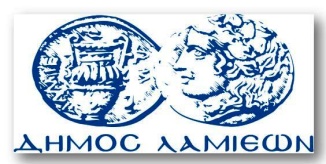         ΠΡΟΣ: ΜΜΕ                                                            ΔΗΜΟΣ ΛΑΜΙΕΩΝ                                                                     Γραφείου Τύπου                                                               & Επικοινωνίας                                                       Λαμία, 20/1/2016